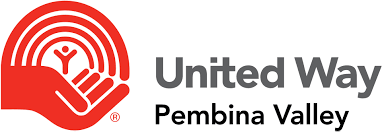 United Way Pembina Valley Youth Scholarship ApplicationThe United Way has a strong heritage that values trust and integrity, volunteerism, innovation, partnership, non-partisan leadership, and diversity as ways to improve lives and build community.  United Way’s work focusses on three key strategies; Poverty – Moving people from poverty to possibility, Kids – Helping kids be all they can be, and Community – Building strong and healthy communities. United Way Pembina Valley Youth Scholarship is awarded to a graduating student who has demonstrated social awareness and leadership through volunteer service and involvement within their community.The annual scholarships are valued at $1,000.00 each, with one award recipient from each of our local high schools: Morden Collegiate Institute, Garden Valley Collegiate, and Northlands Parkway Collegiate.  Eligibility Criteria The recipient should demonstrate a commitment to volunteer work and leadershipThe recipient should demonstrate social awareness and community activismThe recipient should demonstrate financial need and plans for their funding of post secondary educationThe recipient is planning to attend an accredited postsecondary institution (University, College, Technical School, etc.)or participate in an accredited Trade Apprenticeship program *Please note that provisions may be made for an award recipient pursuing a gap year (e.g. for work or travel) after high school prior to beginning post secondary education.Please download and complete the application form and return by Email to unitedwaypembinavalley@gmail.com. Application Deadline first Friday in May.Please include your name and Scholarship Application in the subject line ie: Subject: Jane Doe Scholarship Application.Required Documents to be attached to submissionCompleted Application FormTwo Personal References completed and returned (Download from website)Copy of latest Academic Transcript (please attach to same email as application)Personal InformationFull Name: Address:                    Home Phone:  				      Cell  Phone: Email Address: School InformationWhich School do you attend:  Morden Collegiate Institute                                                               Garden Valley Collegiate                                                                   Northlands Parkway Collegiate  Expected Date of Graduation Volunteer Work and Community InvolvementPlease list your involvement in volunteer activities and initiatives with organizations both within and outside of school.  Please include the Name of the Organization or Program, Time frame and Hours of involvement, Activity/Role, Supervisor. 
Example: CanSkate Program, 2019/2020, 12 hours, Volunteer Instructor, Supervisor Jane Doe Youth in Philanthropy, 2022/23, 24 hours, fundraising and advocacy, Supervisor – Mr. SmithSocial and Community Awareness  How have you demonstrated ability, understanding, and potential in leadership through social justice and activism, and/or volunteerism?  Explain in your own words how you see the value and impact that your involvement may have had in the community.  Educational Career PlanName of accredited educational institution (University, College, Technical School, etc.)orSkilled Trade Apprenticeship program and name of business overseeing programHave you received conditional acceptance from this institution/program?           Yes            No Please tell us about your personal goal(s) or dream(s) as you pursue further education.   Financial Need How do you plan to pay for your post-secondary education? (Personal savings, Family Savings such as RESP’s, Student loans, Scholarships/Bursaries, etc.) Please explain your financial need including what might prevent you from pursuing your education plan. References Please proved the names and contact information for two references and have them complete the form found on the website. Please include the completed forms with your application.Full Name: Phone # & Email: Full Name: Phone # & Email: ACKNOWLEDGEMENT AND AUTHORIZATION I understand that the information I’ve provided will be used to assess my eligibility for the United Way Pembina Valley Youth Scholarship.  The information provided on this application form and any supporting material is true, accurate and complete to the best of my knowledge. By submitting the application by email I am agreeing to these terms and agreeing that my image and name may be used in United Way Pembina Valley marketing initiatives.   Date Please email or mail your completed application to:unitedwaypembinavalley@gmail.com
United Way Pembina Valley 
 Box 758
 Morden, MB R6M 1A7APPLICATION DEADLINE: First Friday in MayProgram/OrganizationYear(s)HoursPosition/RoleSupervisor(Maximum 500 words)(Maximum 500 words)